 Massachusetts Department of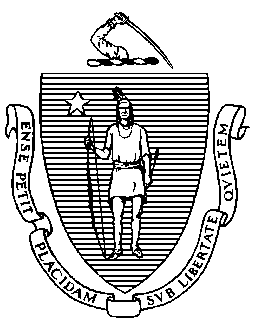 Elementary and Secondary Education75 Pleasant Street, Malden, Massachusetts 02148-4906 	       ទូរសព្ទ៖ (781) 338-3000                                                                                                                 TTY: N.E.T. Relay 1-800-439-2370ខែតុលា ឆ្នាំ 2021សូមគោរពជូនចំពោះមាតាបិតា និងអាណាព្យាបាលសិស្សក្នុងថ្នាក់នៃឆ្នាំ 2023 ៖ភ្ជាប់មកជាមួយនេះគឺជាលទ្ធផលរបស់កូនអ្នកពីការធ្វើតេស្ត MCAS ថ្នាក់ទី 10នានិទាឃរដូវឆ្នាំ 2021 ។ លទ្ធផលមានសារសំខាន់ ពីព្រោះសិស្សក្នុងថ្នាក់នៃឆ្នាំ 2023 ត្រូវតែបំពេញតាមតម្រូវការជាក់លាក់ដើម្បីមានសិទ្ធិទទួលបានសញ្ញាបត្រមធ្យមសិក្សាទុតិយភូមិ។ ខ្ញុំសង្ឃឹមថាលិខិតនេះនឹងជួយបញ្ជាក់ពីតម្រូវការបញ្ចប់ការសិក្សាសម្រាប់ថ្នាក់នេះ។នៅក្នុង មុខវិជ្ជាសិល្បៈភាសាអង់គ្លេស និងគណិតវិទ្យា មានលទ្ធផលបីដែលអាចសម្រេចបានសម្រាប់ការធ្វើតេស្តរបស់កូនអ្នក។ កូនរបស់អ្នកអាច៖ជាប់ និងបំពេញតាមតម្រូវការបញ្ចប់ការសិក្សារបស់ MCAS ក្នុងមុខវិជ្ជាមួយ ឬមុខវិជ្ជាទាំងពីរដោយទទួលបានពិន្ទុ 472 ឬខ្ពស់ជាងនេះនៅក្នុង ELA និង 486 ឬខ្ពស់ជាងនេះនៅក្នុងមុខវិជ្ជាគណិតវិទ្យា។ជាប់ (ទទួលបានពិន្ទុចន្លោះ 455 និង 471 នៅក្នុង ELA ឬចន្លោះ 469 និង 485 នៅក្នុងមុខវិជ្ជាគណិតវិទ្យា) ប៉ុន្តែត្រូវតែបំពេញតាមតម្រូវការនៃផែនការជំនាញអប់រំ (Educational Proficiency Plan) (www.doe.mass.edu/assessment/epp) ក្នុងមុខវិជ្ជានោះដើម្បីបញ្ចប់ការសិក្សា។ EPP នីមួយៗនឹងរួមបញ្ចូលការពិនិត្យឡើងវិញនូវភាពខ្លាំង និងភាពខ្សោយរបស់កូនអ្នក វគ្គសិក្សាដែលពួកគេត្រូវសិក្សា និងបញ្ចប់នៅថ្នាក់ទី 11 និងទី 12 និងការពិពណ៌នាអំពីការវាយតម្លៃដែលសាលានឹងធ្វើឡើងដើម្បីកំណត់ថាតើកូនរបស់អ្នកកំពុងឈានទៅរកភាពស្ទាត់ជំនាញដែរឬទេ។មិនជាប់ ដែលក្នុងករណីនេះកូនរបស់អ្នកអាចធ្វើតេស្តម្តងទៀត (បីបួនដង ប្រសិនបើចាំបាច់) ដើម្បីបំពេញតាមតម្រូវការបញ្ចប់ការសិក្សារបស់ MCAS ។ ឱកាសធ្វើតេស្តម្ដងទៀតលើកក្រោយគឺនៅក្នុងខែវិច្ឆិកាឆ្នាំ 2021 ។ សម្រាប់សិស្សដែលមិនបានជាប់ការធ្វើតេស្តក្នុងមុខវិជ្ជាសិល្បៈអក្សរសាស្រ្តអង់គ្លេស ឬគណិតវិទ្យា ដំណើរការតវ៉ាលទ្ធផលរបស់ MCAS (MCAS Performance Appeals Process) ផ្តល់នូវវិធីមួយផ្សេងទៀតសម្រាប់សិស្សដើម្បីបង្ហាញថាពួកគេមានចំណេះដឹង និងជំនាញគ្រប់គ្រាន់ ឬលើសពីស្តង់ដារកំណត់សមត្ថភាព (CD) របស់រដ្ឋ។ ព័ត៌មានបន្ថែម រួមទាំងការតម្រូវនៃសិទ្ធដែលត្រូវទទួលបាន មាននៅគេហទំព័រ www.doe.mass.edu/mcasappeals ឬអ្នកអាចទាក់ទងមកនាយកសាលា ឬការិយាល័យអាណាព្យាបាលនៅវិទ្យាល័យ។ពិន្ទុ MCAS របស់កូនអ្នកក៏អាចផ្តល់ឱ្យពួកគេនូវក្រេឌីតថ្លៃសិក្សានៅមហាវិទ្យាល័យ ឬសាកលវិទ្យាល័យសាធារណៈរបស់រដ្ឋ Massachusetts ផងដែរ។ សិស្សដែលមានលក្ខណៈសម្បត្តិគ្រប់គ្រាន់សម្រាប់អាហាររូបករណ៍ John and Abigail Adams Scholarship (www.doe.mass.edu/scholarships/adams.html) នឹងទទួលបានដំណឹងដោយស្វ័យប្រវត្តិក្នុងអំឡុងឆ្នាំសិក្សាចុងក្រោយរបស់ពួកគេ។ សិស្សដែលមានសិទ្ធិទទួលបានសញ្ញាបត្រជំនាញ Stanley C. Koplik (www.doe.mass.edu/scholarships/mastery/) ត្រូវតែដាក់ពាក្យក្នុងអំឡុងឆ្នាំសិក្សាចុងក្រោយរបស់ពួកគេ។ ការកំណត់សមត្ថភាព (CD) ដែលបានកែប្រែសម្រាប់មុខវិជ្ជាវិទ្យាសាស្ត្រ និងបច្ចេកវិទ្យា/វិស្វកម្ម (STE)ដើម្បីឆ្លើយតបទៅនឹងការលុបចោលនូវការធ្វើតេស្ត MCAS នៅក្នុងនិទាឃរដូវឆ្នាំ 2020 ដោយសារភាពអាសន្ននៃ COVID-19 ក្រុមប្រឹក្សាភិបាលផ្នែកអប់រំថ្នាក់បឋមសិក្សា និងមធ្យមសិក្សាបានកែប្រែតម្រូវការ CD នៅក្នុង STE ជាបណ្តោះអាសន្នសម្រាប់សិស្សក្នុងថ្នាក់នៃឆ្នាំសិក្សា 2020-2023 ។ ស្ថិតក្រោមការផ្លាស់ប្ដូរនេះ  CD នៅក្នុង STE នឹងត្រូវផ្ដល់ជូនសិស្សនៅក្នុងថ្នាក់នៃឆ្នាំ 2023 នៅក្នុងឆ្នាំសិក្សាចុងក្រោយរបស់ពួកគេ ពេលមានការបញ្ជាក់របស់ការិយាល័យអប់រំស្រុកថា ក្រេឌីតត្រូវបានទទួលយកសម្រាប់វគ្គសិក្សាពាក់ព័ន្ធក្នុងមុខវិជ្ជាជីវវិទ្យា គីមីវិទ្យា ថ្នាក់ដំបូងនៃរូបវិទ្យា ឬបច្ចេកវិទ្យា/វិស្វកម្ម ក្នុងអំឡុងវគ្គបណ្តុះបណ្តាលអាជីពនៅវិទ្យាល័យរបស់ពួកគេ ។ប្រសិនបើអ្នកមានសំណួរអំពីការតម្រូវសម្រាប់ការបញ្ចប់ការសិក្សា សូមទាក់ទងទីប្រឹក្សា ឬនាយកសាលារបស់អ្នក ឬចូលមើលគេហទំព័រ www.doe.mass.edu/mcas/graduation.html សម្រាប់ព័ត៌មានបន្ថែម។ដោយក្តីគោរពរាប់អានJeffrey C. Rileyគណៈកម្មការអប់រំថ្នាក់បឋមសិក្សា និងមធ្យមសិក្សាJeffrey C. Rileyគណៈកម្មការ